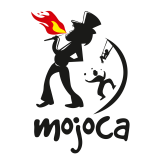 MOJOCA - INTERNATIONAL STREET ARTISTS FESTIVAL________________________________________________________________ 17th EDITION  10 - 11 - 12 - 13 AUGUST 2023MOIO DELLA CIVITELLA (SA)  -  CILENTO  -  ITALYProposal/preventive/collaboration form for Street ArtistsWarningsThis form should be sent exclusively by email to: artisti@mojoca.it.Please do not send your application until you have read the information on the following link: http://www.mojoca.it/partecipa.The evaluation of the applications received is submitted to the Artistic Direction of the Festival, that is the Mojoca Association.The Mojoca Association does not consider proposals sent by means or forms other than those provided on this page. The Association, in the negotiations to establish a collaboration and to reach the signing of the contract, communicates exclusively by e-mail through the ordinary e-mail address specified above.The application proposal sent must be drawn up in anticipation of a collaboration for all four days of the Festival: therefore, the Mojoca Association does not consider proposals for individual days. The Mojoca Association undertakes, in any case, to communicate to the candidate Artist the result of the evaluations made.  Submit your application! Read and carefully fill in all the fields below.Technical Details about the ShowSpecify Main Billboard or OFF Section*_________________________________* to the artist who participates as OFF are NOT given NEITHER Cachet, NOR reimbursement of expenses, NOR accommodation. There is instead a free camping area (tents/camper).  The occupation of the area for OFF artists is free of charge and is equipped with toilets and showers. In order to use the area it is necessary to be accredited first and then to obtain the pass by booking via e-mail at servizi@mojoca.it. The Artist who participates as OFF can pass the Hat at the end of his/her performance.2)Artist's stage name and personal details*__________________________________________________*The name indicated above will be used for all social media communication and material, and for the Mojoca Festival Street Signs.**if the proposer is an Association specify the details of the Association and the legal representative pro tempore.3) Genre/Discipline: ________________________________________________________________4) Title of the Show: ________________________________________________________________5) Brief Description of the Show*: _________________________________________________________________________________________________________________________________________________________________________________________________________________________________*Mandatory: Please also indicate the links where we can find photos/audios/videos of the show or attach this material to your email.6)Number of Artists and Collaborators*:___________________________________________________________________________________________________________________________________________________________________________________________________*Mandatory: specify personal details, telephone number, email e social media profiles (Facebook/Instagram/ Twitter/TikTok)7) Ideal location and public*: ____________________________________________________________________________________________________________________*for example, flat surface, cozy space, large space; families, kids, adults, mixed 8) Stage space measurements necessary for the show*: ______________________________ 9) Willingness to perform at different locations during the same evening of the Festival__________10) Duration*: _________________________________________________________________* indicate the actual duration of the show. The indication of the duration of the show is useful to the Association in order to prepare the program of the Festival evenings, so as to avoid the so-called downtime in performances. 11) Hat Duration*:__________________________________________________________________*indicate the time needed to pass the Hat at the end of the performance12) Assembly and disassembly times*: ____________________________________________________*Accurately specify the time required to be ready for the performance, as well as the time required to vacate the performance location after the performance/Hat. Normally, the Artist will perform during the Festival always in the same location and, therefore, he/she will have a delimited space where to keep his/her equipment. Therefore, the times indicated here refer to the duration of the preparation of the performance (occupation of the performance location) and the collection of equipment (abandonment of the performance location).13)  Specify the willingness and flexibility to share your performance location with other artists, especially in the occupation and abandonment of the location between performances. __________________________________________________________________________________14) Maximum number of show repetitions that can be performed in one evening (besides the first show)___________________15) Technical requirements (specify in details): ______________________________________________________________________________________________________________________________________________________________________________________________________________________________16) Enpals registration (specify YES or NO)____If YES, serial number____________________17)  Indicate the possibility to issue an invoice at 10%*___________________________________*If this is NOT the case, the withholding tax for occasional services will be applied. If this is the case, please indicate the cachet before deduction in point 19 below. 18)  Specify if it is also possible to perform shows and/or give workshops in the afternoon (16:30/20:00). The cachet for the laboratories is to be included in the total cachet mentioned in the following point:_____________________________________________________________________________________________________________________________________________________________________________19) Cachet* excluding VAT or before withholding tax:: ______________________________________*the cachet is to be referred to the four days of the Festival and it is to be understood also inclusive of possible reimbursement of expenses. This point must not be filled in by the Artist who has chosen to apply for the OFF Section. 20) SIAE – Please specify if your performance includes songs or otherwise copyrighted works._________________________21) Travel Autonomy:   please specify if you can come to the Festival with your own vehicle or if you will arrive with public transports, i.e. if you won’t be autonomous______________________________________________________________________________________________________________________________________________________________________22) Notes - Specify any other information you consider necessary____________________________________________________________________________________________________________________________________________________________________________________________Date ____________________   Place ____________________________________Signature and Stamp (for associations)  _____________________________________________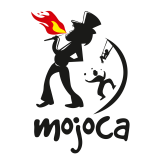 Direzione ArtisticaAssociazione Culturale MojocaSegreteria organizzativa - Festival 2023